О выполнении требований муниципальной программы «Создание условий для обеспечения качественными услугами коммунального хозяйства граждан на территории муниципального образования Юго-Восточное Суворовского района»В соответствии с постановлением администрации муниципального образования Юго-Восточное Суворовского от 20.03.2017 № 35 «Об утверждении муниципальной программы «Создание условий для обеспечения качественными услугами коммунального хозяйства граждан на территории муниципального образования Юго-Восточное Суворовского района» на основании статьи 46 Устава муниципального образования Юго-Восточное Суворовского района, администрация муниципального образования Юго-Восточное Суворовского района ПОСТАНОВЛЯЕТ:1. Выполнить проектные работы по объекту «Сеть хозяйственно-бытовой канализации и насосная станция перекачки бытовых стоков очистные сооружения с выпуском, расположенного по адресу: Тульская область, Суворовский район, п. Ханино.» и, на основании проекта, выполнить межевые и кадастровые работы по выделению земельных участков под размещение сооружений сети хозяйственно-бытовой канализации (насосная станция перекачки бытовых стоков и очистные сооружения).2. Постановление вступает в силу со дня его подписания, и распространяются на правоотношения, возникшие с 1 января 2021 года.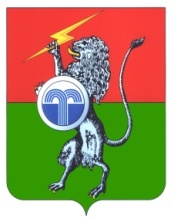 Глава администрации муниципального образованияЮго-Восточное СуворовскогорайонаО.А. Грибкова